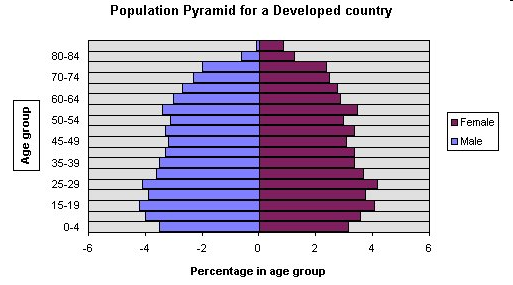 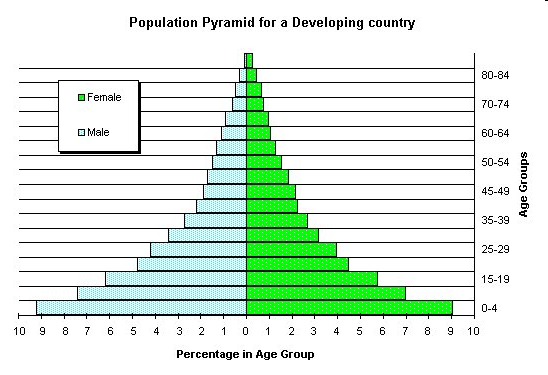 InstructionsDecide which graph each of the statements relates to and add the label to the graph. Extension: what other information could you annotate onto these population pyramids?This pyramid is typical of a country such as Gambia  or Vietnam.Narrower at the base which means that birth rates are lower.Developing CountryWide at the base which means there are a large proportion of young people in the country.Wide at the top because there is longer life expectancy.4% of the population is female aged 25-29.Narrow at the top which shows that there is a small proportion of elderly people.Wider in the middle which means that people are living longer, less infant mortality.Developed CountryThis pyramid is typical of a country such as Italy and Japan.